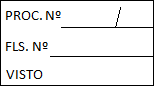 AVISO      DE      LICITAÇÃO                             A PREFEITURA MUNICIPAL DE APERIBÉ/RJ torna público aos interessados que realizará em sua sede, no Setor de Licitação, situado na Rua Vereador Airton Leal Cardoso, nº 01 – Bairro Verdes Campos, Aperibé/RJ, a licitação na modalidade CONVITE nº 005/2022-FMS, do tipo menor preço global, com processamento e julgamento no dia 11 de agosto de 2022 às 10:00h, conforme processo n.º 0098/2022 – FMS.OBJETO: “CONTRATAÇÃO DE EMPRESA PARA FORNECIMENTO E INSTALAÇÃO DE TRANSFORMADOR TRIFÁSICO PARA ATENDER AO TOMÓGRAFO DO HOSPITAL MUNICIPAL AUGUSTINHO GESUALD BLANC”Critério de julgamento: Menor Preço GlobalOs interessados poderão retirar o Edital de Convite no Setor de Licitação da Prefeitura Municipal de Aperibé ou no site: www.aperibe.rj.gov.br/licitacao, bem como obter todas as informações necessárias sobre a licitação, no horário de 12:00 hs as 17:00 hs de segunda a sexta-feira.Aperibé/RJ, 03 de agosto de 2022.PAULINO BAIRRALPresidente da CPL